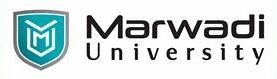 COURSE OUTCOMES: Interpret the importance of analytics in the various functional areas of marketing.Execute various statistical tools & techniques used in marketing analytics.Evaluating the skill of identifying, analyzing the marketing functions’ related data and interpreting the output & results with their marketing implications.Develop the ability to understand and apply the concepts of marketing analytics by its integration with the overall strategy of the businesses. Execute practical usage of the various software/platforms used for marketing analytics. COURSE CONTENTS: EVALUATION:The students will be evaluated on a continuous basis and broadly follow the scheme given below:SUGGESTED READINGS:Text Books:PROGRAMMaster of Business Administration (Business Analytics)SEMESTER IIICOURSE TITLEMarketing AnalyticsCOURSE CODE04MB0365COURSE CREDITS3COURSE DURATION42 Hours (42 sessions of 60 minutes each)Unit NoUnit / Sub UnitSessionsIDescriptive Statistics and Graphical Presentation of Marketing Data Continuous, Discrete and Categorical Variables in Marketing Data, Measures of central tendency, Chart preparation, Cross tabulation and Interpretation. Basic analysis of qualitative data.7IICustomer Segmentation and Clustering Customer Segmentation- Basis and Objectives, What is clustering?  Importance and scope of Clustering in Marketing Management. Techniques of Clustering (Two-Steps Clustering, K-Means clustering etc.) Cluster Analysis as a decision-making tool.Introduction to Discriminant Analysis & Market Basket Analysis10IIISales Forecasting-Data preparation (Moving averages, exponential smoothing etc.) for forecasting, Time Series Analysis , Simple & Multiple Regression Analysis with its applications in sales forecasting, Binary Logistics Regression Model & basics of advanced predictive modeling. Conjoint Analysis for New Product Development 10IVCustomer Retention Analysis, Techniques of Customer Retention Analysis.Social Media Analytics(Data Visualization, Natural Language Processing, Word Cloud, Sentiment Analysis)7VMultidimensional Scaling & Its application in Marketing Decision Making Perceptual Mapping & Marketing Model Building.Introduction to Contemporary Online Platforms/Software used in Big data analytics and Marketing analytics 8Weight-ageAContinuous Evaluation Component (Assignments / Quizzes /Class Participation etc.)20% (C.E.C.)BInternal Assessment (MCQ)30% (I.A.)CEnd-Semester Practical Examination50% (Practical/Viva)(External Assessment)Sr. NoAuthor/sName of the Book 	PublisherEdition and Year T-01Giri, ArunangshuApplied Marketing Analytics Using SPSS Modeler Statistics & AMOS Graphics  PHI2020 FirstT-02Wayne WinstonMarketing AnalyticsWilley2014 First